                      Большое путешествие маленькое песчинки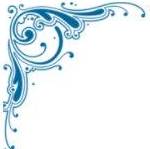                                                       Сказка                                              Галина Григорьевна Мокрецова   В далекой чужой стране Монголии, у большой скалы, из-под земли бьет маленький родничок. Вода в нем холодная и чистая – чистая. Вода стекает вниз, образуя маленький ручеек – это и есть начало – исток нашего могучего Енисея. Вершина скалы высокая, почти всегда закрыта тучами. Холодные ветра выдувают из камня песок и несут его вниз. Песчинками лежат у родничка и слушают, как чирикают птицы, как звери общаются, они рассказывали о дальних странах, в которых бывали. А песчинки вздыхали и восхищались.- Вот бы и мне увидеть заморские страны,- сказала самая маленькая песчинка Мелиса. И так велико было ее желание, что она расталкивала своих сестренок, спеша вниз, но у нее не было ножек, и она все лежала у подножья скалы -  великана. Однажды прилетела маленькая птичка и села на песчаную горку. Мелиса подпрыгнула и уцепилась за лапку. Птичка почистила клювик и стала пить воду, а потом она взлетела прямо в брызги родничка и прозрачная водичка смыла песчинку. Мелиса упала в ручеек, и вода понесла ее вдаль от родных сестер.  У маленькой песчинки закружилась голова от счастья, она видела на дне ручейка красивые камешки и маленьких – маленьких рыбешек, она кричала от восторга, резвилась, цеплялась за рыбьи хвосты и каталась на них как на лыжах.  Вдруг малышка    увидела сверху огромную тучу – это была большая стая птиц. Огромная птица на лету схватила рыбку, на которой она каталась и взвилась ввысь. Сверху Мелисе   был виден ее ручеек и то, как к этому ручейку спешит  другой и еще один и еще, а ее ручеек  весело бежит вперед, становясь многоводной рекой. - Журавли, журавли летят – услышала Мелиса голоса людей.Журавль опустился на дерево, ветка хлестнула по клюву, и рыбка упала вниз.-Я лечу! – задыхаясь от восторга кричала песчинка.Рыбка плюхнулась у корней дуба, в этот же миг Мелиса увидела огромные желтые глаза и услышала мяуканье. 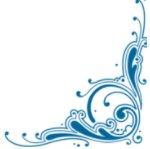 -- Ой, как страшно! – закричала наша маленькая путешественница. Страшный великан съел рыбку, оставив только хвост, на котором и спряталась бедняжка.  Всю ночь она дрожала от страха. Утром пришла хозяйка дома, она смела, остатки рыбы  и бросила их в овраг. Шел дождь, и потоки воды стремительно неслись вниз по склону, увлекая за собой камешки, траву и рыбий хвост. Мелису закружило в водовороте, она зажмурила глаза, и вдруг ее резко ударило о берег. Она открыла глаза, вокруг было светло – прозрачная холодная вода и множество рыб.- Где я? – прошептала она.- Это Бии – хем, или Малый Енисей, - ответил проплывавший мимо огромный налим, цепляйся за меня, скоро стрелка, а там большая вода.Мелиса ухватилась за плавник великана, и вода стремительно понесла их.-Здесь, в Тыве наша река сливается с Большим Енисеем - Каа - хем, так называю его тувинцы. Река становится великой, и называют ее Улуг – хем, -промолвил новый знакомый.Маленькая песчинка подружилась с огромным налимом и вместе с ним она путешествовала по Енисею. Иногда налим подпрыгивал вверх и кричал-Смотри, какой красивый мир!Взору мелисы открывались поля, цветущие луга, зеленые леса. Малышка любовалась разными животными, птицами и насекомыми - всюду кипела жизнь.- Как прекрасен мир! – не уставала повторять путешественница.Иногда налим отдыхал – плыл очень медленно глубоко под водой, и Мелиса рассказывала ему о своей родной скале, о сестричках и обо всем что видела. И так они добрались до огромного моря. Оно было такое бескрайнее, что Мелиса уже не могла любоваться красотой прибрежной природы. Они плыли несколько дней и услышали сильный шум.- Что там? - спросил налим у карпа.-Там опасно, огромная стена. Люди называют ее Красноярская ГЭС. Рыбам туда нельзя.- Ну, что ж прощай малышка. Желаю тебе новых приключений,- промолвил суровый великан-Спасибо, тебе большой друг, сказала Мелиса и соскочила с плавника. Легкую песчинку подхватило стремительным потоком и понесло. Вода бурлила, шумела. Вдруг Мелиса оказалась высоко наверху, на самом гребне плотины, перед ней простиралась прекрасная природа, а далеко – далеко виднелись здания.- Там город. Услышала она кряканье утки. Хочешь со мной? Я лечу к мосту, там много пищи и люди нас подкармливают. Цепляйся смелее. Видишь, этот красивый город, он называется Красноярск. Еще моя бабушка рассказывала, что его построили у Красного Яра – красной горы, вот и назвали Красноярск.Утка села на воду реки Качи и увлекшись едой не заметила, как песчинка упала с ее крыла на дно. Там она лежала очень долго, ей было скучно на дне, и малютка стала путешествовать вместе с улиткой. Однажды улитку подхватил мальчик своим сачком. «А вот тебе и горсть песка»,- сказал он. Я подарю тебя моему другу, он живет на Севере.-Ой - ё – ёй!- закричала Мелиса и в тот же момент попала в крошечную прозрачную баночку. - Отпусти меня, сейчас же! Я хочу путешествовать! Но мальчик Дима ее не слышал. Стало темно. Это Дима поставил баночку в сумку.Песчинка забилась на дно и заплакала, а потом уснула. Проснулась она от яркого солнца и голоса Димы.- Смотри, улиточка, мы летим над городом, а это Столбы – горы причудливые. Мы с мамой и папой ходим на Столбы, там есть скала похожая на деда и ее назвали Дед, еще Перья, Беркут. Смотри, смотри, а вот плотина. А скоро мы будем пролетать над рекой Ангарой, - Дима держал баночку возле круглого окошка – иллюминатора и рассказывал, наша песчинка вместе с улиточкой и другими песчинками смотрела на белые облака и разглядывала далеко – далеко внизу густые леса, бескрайние поля, бесчисленные  голубые озера и  тоненькие ниточки рек. - Наш Енисей течет с юга на север и в него впадают маленькие и большие речки, целых 500! - с гордостью сказал мальчик.А еще она увидела тундру, в которой росли маленькие деревья, как кустики и стада оленей. Наконец самолет приземлился, и Дима опять спрятал баночку.                            - Я покажу тебе океан! Бежим, папа уже завел вездеход, - слышался мальчишеский голос. Вода в баночке плескалась как в водопаде, и песчинка ударялась о стенки. Вдруг, все успокоилось.- Вот Северный Ледовитый океан! -  смотри, восторженно прокричал мальчик.- Какой простор! Какая красота! – закричал Дима. Сережа вот тебе подарок! - мальчик достал баночку и протянул другу.  Ребята разглядывали улиточку, налетел холодный ветер и перевернул баночку вода выплеснула нашу песчинку.-Скорей налей воды, ведь улиточка водяная закричал Дима. - песчинка видела, как улиточку вновь поместили в баночку. А она осталась на холодном берегу, кричала, но её не слышали. Неожиданно волна захватила и понесла песчинку в океан. Долго – долго ее несло течением, наконец зацепилась за огромную скалу, проплывавшую мимо.-Кто ты? – прошептала она.- Я кит, самый большой житель нашей планеты, промолвил великан. А ты как попала сюда? - Мелиса рассказала новому другу о своем большом и интересном путешествии. - А я когда – нибудь попаду домой, к своей скале и сестренкам – песчинкам? – неожиданно спросила крошка.- Все может быть, - промолвил великан, - Земля круглая.Вот такая история. А путешествие маленькой песчинки Мелисы продолжилось в кампании сурового великана.